ПРАВИТЕЛЬСТВО МОСКВЫРАСПОРЯЖЕНИЕот 8 сентября 2015 г. N 514-РПО МЕЖОТРАСЛЕВОМ СОВЕТЕ ПОТРЕБИТЕЛЕЙ ПО ВОПРОСАМДЕЯТЕЛЬНОСТИ СУБЪЕКТОВ ЕСТЕСТВЕННЫХ МОНОПОЛИЙВ целях обеспечения общественного контроля за деятельностью субъектов естественных монополий, учета мнения потребителей товаров и услуг субъектов естественных монополий при принятии решений об установлении цен (тарифов) на товары и услуги субъектов естественных монополий, обеспечения максимальной открытости процесса принятия решений по вопросам инвестиционных программ, установления цен (тарифов) на товары и услуги субъектов естественных монополий:(в ред. распоряжения Правительства Москвы от 15.08.2016 N 416-РП)1. Создать Межотраслевой совет потребителей по вопросам деятельности субъектов естественных монополий.2. Утвердить Положение о Межотраслевом совете потребителей по вопросам деятельности субъектов естественных монополий (приложение 1).(в ред. распоряжения Правительства Москвы от 15.08.2016 N 416-РП)2(1). Утвердить состав Межотраслевого совета потребителей по вопросам деятельности субъектов естественных монополий (приложение 2).(п. 2(1) введен распоряжением Правительства Москвы от 15.08.2016 N 416-РП)3. Контроль за выполнением настоящего распоряжения возложить на заместителя Мэра Москвы в Правительстве Москвы по вопросам экономической политики и имущественно-земельных отношений Ефимова В.В.(в ред. распоряжения Правительства Москвы от 21.01.2020 N 12-РП)Мэр МосквыС.С. СобянинПриложение 1к распоряжению ПравительстваМосквыот 8 сентября 2015 г. N 514-РППОЛОЖЕНИЕО МЕЖОТРАСЛЕВОМ СОВЕТЕ ПОТРЕБИТЕЛЕЙ ПО ВОПРОСАМДЕЯТЕЛЬНОСТИ СУБЪЕКТОВ ЕСТЕСТВЕННЫХ МОНОПОЛИЙI. Общие положения1. Межотраслевой совет потребителей по вопросам деятельности субъектов естественных монополий (далее - Совет) является постоянно действующим совещательным и консультативным органом.2. Совет создается в целях защиты прав потребителей товаров (услуг) субъектов естественных монополий (далее - потребители), достижения баланса интересов потребителей и субъектов естественных монополий, обеспечивающего доступность реализуемых субъектами естественных монополий товаров и предоставляемых ими услуг для потребителей и эффективное функционирование субъектов естественных монополий, а также общественного контроля тарифного регулирования деятельности естественных монополий.3. В своей деятельности Совет руководствуется Конституцией Российской Федерации, федеральными законами и иными нормативными правовыми актами Российской Федерации, Уставом города Москвы, законами и иными правовыми актами города Москвы, а также настоящим Положением.4. Совет не рассматривает обращения граждан и организаций, связанные со спорами хозяйствующих субъектов, а также жалобы на решения судов, действия органов государственной власти, включая органы следствия и дознания.(в ред. распоряжения Правительства Москвы от 15.08.2016 N 416-РП)5. Совет в своей деятельности руководствуется следующими принципами:5.1. Независимость, при которой текущая профессиональная деятельность отдельных членов Совета не должна влиять на объективность и независимость принимаемых ими решений.5.2. Баланс представительства участников, обеспечивающий сбалансированное представительство в Совете различных групп потребителей.5.3. Открытость и гласность деятельности Совета на всех этапах его работы, реализуемые в том числе посредством размещения в открытом доступе на официальном сайте Мэра и Правительства Москвы в информационно-телекоммуникационной сети Интернет (далее - сеть Интернет) протоколов заседаний, решений и рекомендаций Совета, иных подготовленных Советом документов, обеспечения трансляций в сети Интернет заседаний Совета (при наличии технической возможности).6. Работа членов Совета осуществляется на безвозмездной добровольной основе.7. Порядок внутренней организации и деятельности Совета, в том числе порядок проведения его заседаний, определяются регламентом работы Совета, утверждаемым председателем Совета (далее - регламент Совета).II. Задачи и основные направления деятельности Совета8. Основными задачами Совета являются:8.1. Обеспечение взаимодействия потребителей с органами исполнительной власти города Москвы в области государственного регулирования цен (тарифов), субъектами естественных монополий, органами исполнительной власти города Москвы, осуществляющими функции по согласованию инвестиционных программ субъектов естественных монополий.(в ред. распоряжения Правительства Москвы от 15.08.2016 N 416-РП)8.2. Участие в разработке и обсуждении на стадии формирования стратегических документов города Москвы, которые могут определять перечень инвестиционных объектов субъектов естественных монополий, подлежащих последующему включению в инвестиционные программы субъектов естественных монополий (схемы территориального планирования города Москвы, прогнозы социально-экономического развития города Москвы).8.3. Осуществление общественного контроля за формированием и реализацией инвестиционных программ субъектов естественных монополий.8.4. Подготовка заключений на проекты инвестиционных программ субъектов естественных монополий с учетом защиты интересов потребителей, итогов общественного обсуждения, а также взаимосвязи со стратегическими документами в сфере социально-экономического развития города Москвы.9. Основные направления деятельности Совета:9.1. Анализ и внесение предложений по содержанию документов территориального планирования города Москвы и их проектам с учетом мнения потребителей по вопросу развития субъектов естественных монополий.9.2. Анализ проектов инвестиционных программ субъектов естественных монополий (далее - инвестиционные программы).9.3. Подготовка по результатам анализа проектов инвестиционных программ рекомендаций о целесообразности утверждения или корректировки проектов инвестиционных программ.9.4. Осуществление мониторинга хода реализации инвестиционных программ, в том числе достижения целевых показателей инвестиционных программ, соблюдения графика и объемов финансирования инвестиционных программ, а также результатов исполнения инвестиционных программ.9.5. Подготовка по результатам анализа проектов инвестиционных программ заключения для Департамента экономической политики и развития города Москвы, органов исполнительной власти города Москвы, осуществляющих функции по согласованию инвестиционных программ, субъекта естественной монополии о выявленных несоответствиях и возможностях повышения эффективности реализации инвестиционных программ и предложений по дальнейшей реализации инвестиционных программ.(в ред. распоряжения Правительства Москвы от 15.08.2016 N 416-РП)9.6. Подготовка и представление Департамента экономической политики и развития города Москвы, субъектам естественных монополий заключений на проекты решений об установлении цен (тарифов), включая оценку последствий предлагаемых решений.(в ред. распоряжения Правительства Москвы от 15.08.2016 N 416-РП)9.7. В случаях, предусмотренных законодательством Российской Федерации, оказание содействия защите прав потребителей путем направления соответствующих обращений в соответствующий орган исполнительной власти города Москвы.9.8. Оказание содействия во внесудебном урегулировании текущих споров между потребителями и субъектами естественных монополий.9.9. Обращение в уполномоченный федеральный орган исполнительной власти по вопросам рассмотрения разногласий, связанных с регулированием деятельности субъектов естественных монополий.III. Права Совета10. В целях осуществления своей деятельности Совет имеет право:10.1. Запрашивать в установленном порядке у федеральных органов исполнительной власти, органов исполнительной власти города Москвы и организаций информацию по вопросам, относящимся к компетенции Совета.10.2. Вносить в установленном порядке на рассмотрение заместителя Мэра Москвы в Правительстве Москвы по вопросам экономической политики и имущественно-земельных отношений предложения, направленные на решение задач Совета.10.3. Направлять представителей Совета для участия в заседаниях правления Департамента экономической политики и развития города Москвы в случаях, не противоречащих законодательству Российской Федерации.(в ред. распоряжения Правительства Москвы от 15.08.2016 N 416-РП)10.4. Участвовать в рассмотрении в досудебном порядке споров, связанных с установлением и (или) применением регулируемых цен (тарифов), в случаях, не противоречащих законодательству Российской Федерации.10.5. Привлекать к работе Совета в случаях, не противоречащих законодательству Российской Федерации и правовым актам города Москвы, специалистов научных, образовательных и иных организаций.10.6. Взаимодействовать с общественными и экспертными советами при органах исполнительной власти города Москвы, субъектах естественных монополий и советами потребителей при отраслевых правительственных комиссиях.IV. Порядок формирования Совета11. Состав Совета утверждается распоряжением Правительства Москвы в количестве не более двадцати человек.В состав Совета входят председатель (сопредседатели) Совета, заместитель председателя (заместители сопредседателей) Совета, члены Совета, ответственный секретарь Совета.12. Принципы формирования Совета:12.1. Треть общего числа состава Совета обеспечивается участием представителей крупных потребителей товаров и услуг субъектов естественных монополий, представителей региональных отделений общероссийских общественных организаций, региональных бизнес-ассоциаций.12.2. Треть общего числа состава Совета обеспечивается участием представителей общественных организаций и (или) организаций по защите прав потребителей.12.3. Треть общего числа состава Совета обеспечивается участием представителей федеральных парламентских политических партий, представителей органов местного самоуправления внутригородских муниципальных образований в городе Москве.12.4. В состав членов Совета могут входить Уполномоченный по защите прав предпринимателей в городе Москве и представитель от Общественной палаты города Москвы.13. В состав Совета не могут быть включены представители органов исполнительной власти города Москвы, а также представители субъектов естественных монополий или аффилированные с такими субъектами лица.14. Члены Совета имеют равные права и несут равные обязанности.15. Член Совета имеет право:15.1. Принимать участие в заседаниях Совета.15.2. В устной и письменной форме выражать свое мнение по вопросам деятельности Совета.15.3. Вносить на рассмотрение Совета предложения по направлениям его деятельности и участвовать в обсуждении всех рассматриваемых вопросов в соответствии с регламентом Совета.16. Член Совета обязан:16.1. Соблюдать нормативные правовые акты Российской Федерации, правовые акты города Москвы, настоящее Положение.16.2. Руководствоваться целями, задачами и принципами деятельности Совета.16.3. Строго придерживаться решений Совета, принятых им по направлениям своей деятельности.17. Председатель Совета:17.1. Руководит работой Совета.17.2. Председательствует на заседаниях Совета.17.3. Принимает решение о созыве и сроках проведения очередных и внеочередных заседаний Совета.17.4. Подписывает протоколы заседаний Совета, а также принятые Советом заключения по рассматриваемым вопросам.17.5. Обеспечивает и контролирует выполнение решений Совета.17.6. Осуществляет иные функции в соответствии с регламентом Совета.18. В случае отсутствия председателя Совета текущей работой Совета руководит один из сопредседателей Совета по назначению председателя Совета.19. Ответственный секретарь Совета:19.1. Осуществляет общую координацию подготовки заседаний Совета, публикации материалов заседаний Совета.19.2. Осуществляет организацию работы Совета в период между заседаниями Совета.19.3. Ведет и оформляет протоколы заседаний Совета.19.4. Осуществляет иные функции в соответствии с регламентом Совета.20. Члены Совета принимают личное участие в заседаниях Совета. В случае если член Совета не может лично присутствовать на заседании Совета, он вправе заблаговременно направить свое мотивированное мнение по вопросам повестки дня в письменной форме, которое приравнивается к участию в заседании Совета и учитывается при голосовании и принятии решения.21. Для предварительного рассмотрения и подготовки вопросов, отнесенных настоящим Положением к ведению Совета, по основным направлениям его деятельности могут образовываться постоянные комиссии и временные рабочие группы, а также отраслевые палаты в порядке, установленном регламентом Совета.V. Порядок деятельности Совета22. Основной формой деятельности Совета являются заседания, которые проводятся в соответствии с графиком рассмотрения вопросов, относящихся к компетенции Совета, утверждаемым председателем Совета, но не реже одного раза в полугодие.23. Внеочередное заседание Совета может быть проведено по инициативе не менее одной трети от общего числа членов Совета или заместителя Мэра Москвы в Правительстве Москвы по вопросам экономической политики и имущественно-земельных отношений.24. На первом заседании Совета из числа членов Совета простым большинством голосов присутствующих на заседании Совета избираются председатель Совета (сопредседатели) и заместитель председателя (заместители сопредседателей) Совета.25. Члены Совета назначаются сроком на три года, председатель (сопредседатели), заместитель председателя (заместители сопредседателей) - на один год. По истечении срока полномочий в формате голосования выносится вопрос о ротации председателя (сопредседателей), заместителя председателя (заместителей сопредседателей) Совета и отдельных его членов.При формировании нового состава Совета список членов Совета должен быть изменен не менее чем на одну четвертую часть от предыдущего состава.26. Заседания Совета считаются состоявшимися в случае присутствия более половины от общего числа членов Совета.27. О дате заседания члены Совета уведомляются не позднее чем за 10 календарных дней до даты заседания Совета. Порядок рассмотрения вопросов определяется регламентом Совета.28. Решения по рассмотренным вопросам принимаются открытым голосованием простым большинством голосов от общего числа членов Совета. При равенстве голосов членов Совета голос председателя Совета является решающим.Члены Совета, не согласные с решением Совета, могут изложить свое особое мнение, которое вносится в протокол заседания Совета.29. Заседания Совета могут проводиться при участии уполномоченных представителей органов исполнительной власти города Москвы и представителей субъектов естественных монополий без права голоса.30. На заседания Совета могут быть приглашены депутаты Московской городской Думы, члены Общественной палаты города Москвы и представители органов местного самоуправления внутригородских муниципальных образований в городе Москве.31. Решения Совета отражаются в протоколах заседаний Совета, которые подлежат размещению на официальном сайте Мэра и Правительства Москвы в сети Интернет.32. Решения Совета носят открытый рекомендательный характер. Протоколы, решения, стенограммы заседаний Совета, а также иные документы подлежат размещению на официальном сайте Мэра и Правительства Москвы в сети Интернет. При наличии технической возможности заседания Совета могут сопровождаться интернет-трансляцией.33. На заседаниях Совета могут без ограничений присутствовать представители средств массовой информации.34. В конце года Совет публикует отчет о результатах проведенной работы и размещает его на официальном сайте Мэра и Правительства Москвы в сети Интернет.35. Организационное, информационное и материально-техническое обеспечение деятельности Совета осуществляет Управление заместителя Мэра Москвы в Правительстве Москвы по вопросам экономической политики и имущественно-земельных отношений.VI. Участие представителей Совета в деятельностиДепартамента экономической политики и развития города Москвы(в ред. распоряжения Правительства Москвыот 15.08.2016 N 416-РП)36. Для представления позиции Совета по инвестиционным программам, ценам (тарифам) (предложениям об установлении цен (тарифов) на заседаниях правления Департамента экономической политики и развития города Москвы (далее - Правление) Совет направляет не более двух представителей, избираемых членами Совета из его состава на заседании Совета (далее - Представители).(в ред. распоряжения Правительства Москвы от 15.08.2016 N 416-РП)37. Представители участвуют в заседаниях Правления без права голоса.38. Представители вправе:38.1. Вносить замечания и предложения по повестке дня, порядку рассмотрения и существу обсуждаемых вопросов.38.2. Вносить проекты решений и поправок к ним.38.3. Представлять мнение потребителей и (или) решения Совета на заседании Правления.38.4. Выступать и задавать вопросы непосредственно на заседании Правления.38.5. Иметь особое мнение по рассматриваемому вопросу, которое вносится в протокол заседания Правления.39. Представители участвуют в заседании Правления без права замены. Если кто-либо из Представителей не может присутствовать на заседании Правления по уважительным причинам, он имеет право заблаговременно представить свое мнение по рассматриваемым вопросам в письменной форме, которое приравнивается к участию в заседании Правления.40. Представители исполняют свои обязанности исключительно на безвозмездной основе.VII. Участие представителей Совета в деятельностисубъектов естественных монополий41. Для представления позиции Совета по инвестиционным программам, ценам (тарифам) (предложениям об установлении цен (тарифов) на заседании соответствующего органа управления субъекта естественной монополии, уполномоченного утверждать инвестиционные программы и подготовку предложений об установлении цен (тарифов) (далее - Орган управления субъекта естественной монополии), направляются не более двух человек, избираемых членами Совета из его состава на заседании Совета (далее - Уполномоченные).(в ред. распоряжения Правительства Москвы от 15.08.2016 N 416-РП)42. Уполномоченные участвуют в заседаниях Органа управления субъекта естественной монополии без права голоса.43. Уполномоченные вправе:43.1. Предлагать вопросы для рассмотрения на заседании Органа управления субъекта естественной монополии.43.2. Вносить замечания и предложения по повестке дня, порядку рассмотрения и существу обсуждаемых вопросов.43.3. Вносить проекты решений и поправок к ним.43.4. Представлять мнение потребителей и (или) решения Совета на заседании Органа управления субъекта естественной монополии.43.5. Выступать и задавать вопросы непосредственно на заседании Органа управления субъекта естественной монополии.43.6. Иметь особое мнение по рассматриваемому вопросу, которое вносится в протокол заседания.44. Уполномоченные участвуют в заседании Органа управления субъекта естественной монополии без права замены. Если кто-либо из Уполномоченных не может присутствовать на заседании Органа управления субъекта естественной монополии, он имеет право заблаговременно представить свое мнение по рассматриваемым вопросам в письменной форме.45. Уполномоченные исполняют свои обязанности исключительно на безвозмездной основе.Приложение 2к распоряжению ПравительстваМосквыот 8 сентября 2015 г. N 514-РПСОСТАВМЕЖОТРАСЛЕВОГО СОВЕТА ПОТРЕБИТЕЛЕЙ ПО ВОПРОСАМ ДЕЯТЕЛЬНОСТИСУБЪЕКТОВ ЕСТЕСТВЕННЫХ МОНОПОЛИЙ (ПО СОГЛАСОВАНИЮ)1. Уткин Михаил Юрьевич - руководитель проекта Департамента мониторинга предпринимательских инициатив и взаимодействия с деловыми объединениями автономной некоммерческой организации "Агентство стратегических инициатив по продвижению новых проектов".2. Анацкий Геннадий Викентьевич - председатель Комитета по вопросам инженерно-технического сопровождения ассоциации рестораторов и отельеров "Федерация рестораторов и отельеров".3. Пикин Сергей Сергеевич - директор общества с ограниченной ответственностью "Научно-технический центр Энергофонд".4. Сасим Сергей Вячеславович - директор Центра исследований в электроэнергетике, руководитель проектов Института проблем ценообразования и регулирования естественных монополий Федерального государственного автономного образовательного учреждения высшего образования "Национальный исследовательский университет "Высшая школа экономики".5. Платонов Владимир Михайлович - президент союза "Московская торгово-промышленная палата".6. Небольсин Алексей Евгеньевич - член Президиума Правления Общероссийской общественной организации малого и среднего предпринимательства "ОПОРА РОССИИ".7. Холопик Кирилл Вадимович - генеральный директор общества с ограниченной ответственностью "Институт развития строительной отрасли".8. Казинец Леонид Александрович - президент ассоциации "Национальное объединение застройщиков жилья".9. Блудян Норайр Оганесович - директор ассоциации содействия развитию транспортной отрасли "Транспортная Ассоциация Московской Агломерации".10. Борисов Александр Иванович - генеральный директор Московской Международной Бизнес Ассоциации.11. Недзвецкий Антон Евгеньевич - исполнительный директор региональной общественной организации "Московское общество защиты потребителей".12. Орлов Степан Владимирович - член регионального политического совета Московского городского регионального отделения Всероссийской политической партии "ЕДИНАЯ РОССИЯ", депутат Московской городской Думы.13. Громов Иван Игоревич - заместитель председателя ассоциации "Совет муниципальных образований города Москвы", глава муниципального округа Ивановское.14. Юдахина Ирина Васильевна - заместитель председателя ассоциации "Совет муниципальных образований города Москвы", глава муниципального округа Савелки.15. Кузнецов Алексей Анатольевич - член Президиума ассоциации "Совет муниципальных образований города Москвы", глава муниципального округа Бескудниковский.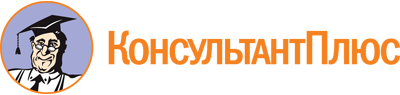 Распоряжение Правительства Москвы от 08.09.2015 N 514-РП
(ред. от 23.05.2023)
"О Межотраслевом совете потребителей по вопросам деятельности субъектов естественных монополий"
(вместе с "Положением о Межотраслевом совете потребителей по вопросам деятельности субъектов естественных монополий")Документ предоставлен КонсультантПлюс

www.consultant.ru

Дата сохранения: 11.06.2023
 Список изменяющих документов(в ред. распоряжений Правительства Москвы от 15.08.2016 N 416-РП,от 21.01.2020 N 12-РП, от 23.05.2023 N 313-РП)Список изменяющих документов(в ред. распоряжения Правительства Москвы от 15.08.2016 N 416-РП)Список изменяющих документов(в ред. распоряжения Правительства Москвы от 23.05.2023 N 313-РП)